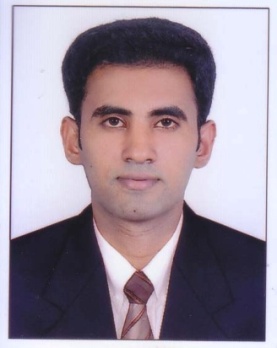                                                                     Objective            To be associated with a progressive organization that provides an opportunity for a challenging and a rewarding career by applying my knowledge, skills and potential in this profession. I would also like to make positive contribution towards your organization with promoting team spirit and own professional growth.                                                  Academic Qualification			               Professional Qualification	Diploma in Aviation Travel Tourism And Hospitality Management ZABEEN Airline Academy KochiAIATA UFTA FOUNDATIONGDS with Galileo And Amedius		                        Working ExperienceWorked with Ramada Resort Kochi in front office department From June 2012 to December 2012.Worked with Neha Aviation Management in Customer Service Department From May 2013 to May 2014  Worked in Etihad Airline Customer Service Department in Abu Dhabi airport from October 2015 to May 2016 Worked in Akbar Travels in ticketing from January 2017 to March 2017                                             Roles and Responsibilities Handled  Keep front desk tidy and presentable with all necessary material (Pens, forms, paper etc.) Greet and Welcome guests. Answer question and address complaints. Answer all incoming calls and redirect them or keep messages Receive letters, packages etc. and distribute them Prepare outgoing mail by drafting correspondence, securing parcels etc. Check, sort and forward emails Monitor office supplies and place orders when necessary Keep updated records and files Monitor office expenses and costs Take up other duties as assigned (travel arrangements, schedules etc.)Answered inquiries regarding airplane emergency proceduresEnsured passengers check-in and accommodationAssisted travelers with luggage and on-boarding check-inRebooked passengers on late arrivals by maintaining customer satisfaction without compromising company guidelinesDeal with the passenger inquiries regarding the arrival and departure of flights and made sure that passengers get on board the correct flight.Handled computer system of the Airlines to generate flight reservations and issue boarding passes as well as airline tickets.Made public informational announcementsVerify identification and travel documents to efficiently board passengers for an on-time departurePassenger reservations check-in, boarding and including security process.Escorted passengers to flights, with special attention to senior, disabled and minor passengersChecked in passengers and assisted them with ticketing, baggage and reservation proceduresIssue boarding pass and check-in passenger baggageReschedule passengers with flight interruptions or further servicesResolve customers' complaints and other duties as delegated before boardingBoarding gate assistance, arrange all passengers on-board on timeHandle all international flight passengers’ documentation after departurePersonal Attributes Team work (ability to affirm and inspire team members).Sociable and friendly.Hard workPunctualityFaithfull and conscientiousDedicated to the professionAmbitious and visionary. Personal Profile Date of Birth	:   26-11-1993Nationality	:   IndianGender	:   MaleReligion & Caste	:   Christian, R C	Marital Status	:   SingleLanguages Known	:   Malayalam, English & HindiDeclarationI hereby declare that the information furnished above is true to the best of my knowledge and belief.Curriculum VitaeName              :   DOMDOM.372802@2freemail.com QualificationInstitutionYearRemarksSSLCT H S Puthenchira,Velloor2010PassedPLUS TWOVidhya jyothi,Mathilakam2012PassedBCADeccan Education And Research Foundation2015Passed